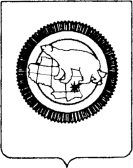 П Р И К А ЗВ целях содействия развитию кинематографии в Чукотском автономном округе, в соответствии с Постановлением Правительства Чукотского автономного округа от 9 апреля 2014 года № 163 «Об утверждении Порядка предоставления грантовой поддержки проектов, направленных на развитие образования, культуры и молодёжной политики» и в рамках выполнения мероприятий Государственной программы «Развитие образования, культуры, спорта, туризма и молодёжной политики Чукотского автономного округа на 2016-2020 годы», утверждённой Постановлением Правительства Чукотского автономного округа от 29 декабря 2015 года № 658,ПРИКАЗЫВАЮ:1. Объявить конкурс на предоставление государственных грантов (безвозмездной помощи), направленных на развитие кинематографии в Чукотском автономном округе.2. Утвердить:2.1. Порядок рассмотрения заявок от некоммерческих организаций Чукотского автономного округа на предоставление государственных грантов (безвозмездной помощи) проектам, направленным на развитие кинематографии в Чукотском автономном округе, согласно приложению 1 к настоящему приказу;2.2. Состав Комиссии по рассмотрению проектов, направленных на развитие кинематографии в Чукотском автономном округе, согласно приложению 2 к настоящему приказу.3. Контроль за исполнением настоящего приказа возложить на Управление культуры и поддержки общественных организаций Департамента образования, культуры и спорта Чукотского автономного округа (Ворошко Т.В.).Начальник Департамента                                                                               А. Г. Боленков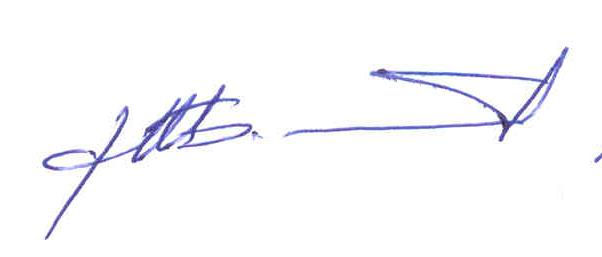 ПОРЯДОКрассмотрения заявок от некоммерческих организаций Чукотского автономного округа на предоставление государственных грантов (безвозмездной помощи) проектам, направленным на развитие кинематографии в Чукотском автономном округе Общие положения1.1. Настоящий Порядок рассмотрения заявок от некоммерческих организаций Чукотского автономного округа на предоставление государственных грантов (безвозмездной помощи) проектам, направленным на развитие кинематографии в Чукотском автономном округе, (далее – Порядок) разработан Департаментом образования, культуры и спорта Чукотского автономного округа (далее – Департамент) и определяет порядок предоставления государственных грантов (безвозмездной помощи) соискателям грантов.1.2. Выплата государственных грантов (безвозмездной помощи) проектам, направленным на развитие кинематографии в Чукотском автономном округе, (далее – гранты) осуществляется Департаментом на основании Постановления Правительства Чукотского автономного округа от 9 апреля 2014 года № 163 «Об утверждении Порядка предоставления грантовой поддержки проектам, направленным на развитие образования, культуры и молодёжной политики».1.3. Для проведения отбора проектов, направленных на развитие кинематографии в Чукотском автономном округе, (далее – проекты) создается Комиссия по рассмотрению проектов, направленных на развитие кинематографии в Чукотском автономном округе, (далее – Комиссия).1.4. Предоставление грантов осуществляется за счет средств, предусмотренных на реализацию мероприятия «Развитие кинематографии на территории округа» подпрограммы «Укрепление единого культурного пространства и развития межнациональных отношений» Государственной программы «Развитие образования, культуры, спорта, туризма и молодёжной политики Чукотского автономного округа на 2016-2020 годы», утверждённой Постановлением Правительства Чукотского автономного округа от 29 декабря 2015 года № 658.1.5. Сроки реализации подаваемых в Комиссию проектов ограничиваются текущим финансовым годом.2. Соискатели грантовСоискателями грантов согласно пункту 1.3 раздела 1 Порядка предоставления грантовой поддержки проектам, направленным на развитие образования, культуры и молодёжной политики, утверждённого Постановлением Правительства Чукотского автономного округа от 9 апреля 2014 года № 163 «Об утверждении Порядка предоставления грантовой поддержки проектам, направленным на развитие образования, культуры и молодёжной политики», могут являться государственные и муниципальные учреждения (за исключением казённых учреждений), общественные организации и молодёжные объединения.3. Порядок подачи материалов на рассмотрение заявок на получение грантов для реализации проектов3.1. Извещение о начале приема заявок на предоставление грантов размещается отделом культуры Управления культуры и поддержки общественных организаций Департамента в информационно-телекоммуникационной сети «Интернет» по адресу: http:// edu87.ru/.Срок подачи заявок – в течение тридцати дней с момента размещения извещения о начале приёма заявок.3.2. Рассмотрение заявок проводится Комиссией в течение 7 рабочих дней с момента завершения приема заявок.3.3. Соискатели грантов предоставляют в отдел культуры Управления культуры и поддержки общественных организаций Департамента (. Анадырь, ул. Беринга, 5, каб. №139, тел. 8(427-22)6-31-74) заявку на получение гранта для реализации проекта (далее – заявка) в бумажном и в электронном варианте на электронный адрес dep-kmst@yandex.ru .3.4. Поступившие заявки регистрируются в отделе культуры Управления культуры и поддержки общественных организаций Департамента в журнале регистрации заявок.Датой поступления заявки считается поступление заявки в бумажном варианте.3.5. Заявки, предоставленные несвоевременно или с нарушением установленной формы, к рассмотрению не принимаются. Организаторы не несут ответственности за задержки, возникшие по вине почтовой службы.4. Требования к содержанию и оформлению заявки и полного пакета документов на предоставление грантов4.1. Соискатели грантов должны подать заявку по форме согласно приложению 1 к настоящему Порядку.4.2. Проект, освещённый в заявке, должен быть направлен на развитие кинематографии на территории Чукотского автономного округа.4.3. Полный пакет документов на предоставление грантов должен включать в себя следующие материалы:- сопроводительное письмо организации – соискателя, заявление (приложение 2 к настоящему Порядку);- копии организационно-учредительных документов организации – соискателя;- заявку;- письма в поддержку представленного проекта.Копии организационно-учредительных документов организации (устав, свидетельство о государственной регистрации юридического лица некоммерческой организации, свидетельство о постановке на учет в налоговом органе), а также банковские реквизиты могут быть заверены:1) нотариально;2) вышестоящей организацией или учредителем (учредителями);3) самой организацией-заявителем с подписью ее руководителя, удостоверенной печатью.К заявке могут быть приложены публикации в средствах массовой информации, собственные издания и т.п., подтверждающие деятельность по проекту (программе) или предоставляющие дополнительные сведения об организации.4.4. Если организация представляет проект, который рассчитан на несколько лет, то необходимо выделить очередной этап деятельности и оформить его как отдельный самостоятельный проект (со сроком реализации не более 12 месяцев), имеющий свои конкретные задачи и результаты.4.5. Проекты, оформленные с нарушениями требований к содержанию и оформлению заявок, Комиссией не рассматриваются. Проекты не возвращаются и не рецензируются.5. Полномочия Комиссии 5.1. В состав Комиссии могут входить сотрудники Департамента, представители органов законодательной и исполнительной власти, курирующие соответствующие направления деятельности, общественные деятели, представители организаций, участвующих в финансовой и организационной поддержке безвозмездной помощи.5.2. Полномочия Комиссии:1) проводит экспертизу представленных проектов (программ) самостоятельно или с помощью привлечения независимых экспертов и принимает решение об оказании государственной поддержки или отказе в ней соискателю государственного гранта в установленные сроки;2) готовит Список грантополучателей;3) определяет размер денежных средств, выделяемых на выплату государственного гранта по каждому проекту (программе), признанному лучшим (далее - размер государственного гранта).5.3. Заседание Комиссии считается правомочным, если на нем присутствует не менее двух третей от общего числа членов Комиссии. На заседание Комиссии могут быть приглашены независимые эксперты. Присутствие представителей от соискателей государственных грантов и посторонних лиц на заседании Комиссии не допускается.5.4. Решения Комиссии принимаются открытым голосованием простым большинством голосов. В случае равенства голосов голос Председателя Комиссии является решающим (при его отсутствии – голос заместителя Председателя Комиссии, ведущего заседание Комиссии).5.5. Решения Комиссии оформляются протоколом, который подписывается Председателем, секретарем Комиссии и всеми членами Комиссии, присутствующими на заседании.5.6. Решение Комиссии является окончательным и обсуждению не подлежит.5.7. Комиссия имеет право инициировать заседание для принятия решений в случаях:- выделения дополнительных средств из окружного бюджета на предоставление грантов организациям на реализацию проектов;- официального письменного отказа одного или более грантополучателей от получения выделенного гранта;6. Порядок выплат и возврата государственных грантов6.1. Решение Комиссии об оказании государственной поддержки соискателю гранта утверждается приказом Департамента в срок не позднее 7 рабочих дней со дня заседания Комиссии.6.2. Выплата грантов осуществляется Департаментом после подписания соответствующего соглашения между Департаментом и грантополучателем.6.3. Перечисление Гранта производится Департаментом в порядке, предусмотренном соглашением.6.4. Информация о принятых Комиссией решениях и приказе Департамента направляется соискателям государственных грантов в срок не позднее 7 рабочих дней со дня заседания Комиссии, а также предоставляется в средства массовой информации округа.6.5. В случае неполного использования гранта в установленные соглашением сроки или выявления нецелевого использования гранта (его части), грант (часть гранта) подлежит возврату в окружной бюджет.7. Отчётность7.1. Грантополучатель представляет в адрес Департамента отчёт о целевом использовании средств не позднее 45 дней до окончания финансового года.7.2. Отчёт должен включать в себя:- информацию о реализации проекта и его итогах (содержательная часть отчёта);- финансовый отчёт об использовании государственного гранта на реализацию проекта по форме, утверждённой в соглашении. 7.3. Департамент вправе запросить у грантополучателя дополнительную информацию и (или) документы в процессе рассмотрения отчёта, необходимые для получения полного представления о ходе и итогах реализации проекта, а грантополучатель должен предоставить их в течение 7 рабочих дней.Заявка на получение гранта для реализации проекта, направленного на развитие кинематографии в Чукотском автономном округе1. Название проекта: ______________________________________________________________________________________________________________________________2. Сведения о заявителе:	Юридическое лицо:	- полное наименование организации, ее организационно-правовая форма, форма собственности: ______________________________________________________________________________________________________________________________	- контактные телефоны, факс, электронный адрес: __________________________________________________________________________________________________	- фамилия, имя, отчество контактного лица: ______________________________3. Обоснование актуальности проекта, его значимости для жителей Чукотского автономного округа:	3.1. Описание проблемы, которую призван решить проект: ________________________________________________________________________________________________________________________________________________________________________________________________________________________________________________________________________________________________________________________	3.2. Цель проекта: ____________________________________________________	3.3. Основные задачи проекта: ________________________________________________________________________________________________________________________________________________________________________________________________________________________________________________________________________	3.4. Обоснование актуальности и эффективности решения проблемы, на которую направлен проект: _______________________________________________________________________________________________________________________________________________________________________________________________________________________________________________________________________________	3.5. Основные этапы реализации проекта:	3.6. Партнеры (с кем будут заключаться договоры, кто поставщик товаров, работ и услуг): _______________________________________________________________________________________________________________________________________________________________________________________________________________	3.7. Результаты реализации проекта: ________________________________________________________________________________________________________________________________________________________________________________________________________________________________________________________________________________________________________________________________________________________________________________________________________________________________________________________________________________________________	3.8. Детальное описание самого проекта, позволяющее дать оценку его значимости: __________________________________________________________________________________________________________________________________________________________________________________________________________________________________________________________________________________________________________________________________________________________________________________________________________________________________________________________________________________________________________________________4. Смета расходов на реализацию проекта*:* Направления расходов, разрешенные к финансированию за счет средств государственного гранта:Приобретение оборудования;Приобретение расходных материалов;Приобретение литературы;Приобретение канцелярских принадлежностей;Оплата поездок (проезд, проживание, питание, участие);Оплата услуг организации, специализирующейся на кинопроизводстве.В бюджет проекта не включаются заработная плата, аренда и коммунальные платежи за используемые помещения.руководитель организации	_______________________/____________________(наименование организации)			        подпись                       (расшифровка подписи)Дата 									печать ЗаявлениеПрошу перечислить причитающийся грант _____________________________								наименование организациив соответствии с соглашением №___ в размере ________________________ рублейсумма цифрой и прописьюна расчетный счет организации.Дата _____                                                 ___________/________________                                                                                              Подпись           Расшифровка подписиСоставКомиссии по рассмотрению проектов, направленных на развитие кинематографии в Чукотском автономном округе ДЕПАРТАМЕНТ ОБРАЗОВАНИЯ, КУЛЬТУРЫ И СПОРТА ЧУКОТСКОГО АВТОНОМНОГО ОКРУГАот09.03.2017 г.№01-21/152г. АнадырьОб объявлении конкурсного отбора проектов на предоставление государственных грантов (безвозмездной помощи), направленных на развитие кинематографии в Чукотском автономном округеПриложение 1 к приказу Департамента образования, культуры и спорта Чукотского автономного округа от 09.03.2017 г. № 01-21/152Приложение 1к Порядку рассмотрения заявок от некоммерческих организаций Чукотского автономного округа на предоставление грантов (безвозмездной помощи) проектам, направленным на развитие кинематографии в Чукотском автономном округеВыбранное направление необходимо отметить знаком «Х»Выбранное направление необходимо отметить знаком «Х»Создание культурного продукта, развитие творческой деятельности:Создание культурного продукта, развитие творческой деятельности:- организация и проведение мероприятий, направленных на развитие кинематографии на Чукотке, в том числе досуговых мероприятий по привлечению детей и молодежи к творческой деятельности в области кинематографии и создания любительских фильмов; создание клубных формирований по развитию кинематографии; проведение кинофестивалей, семинаров и др.- создание документального фильма о Чукотке (об истории населенного пункта или Чукотского автономного округа; о людях, внесших вклад в развитие Чукотского автономного округа; о значимом для Чукотки событии и т.п.)География проекта (где будет реализовываться проект)Ориентировочная стоимость проекта (рубли)Проект планируется начать/завершить:с «____»______2017 г.по «____»_____2017 г.№п/пСрокиНаименование работУчастникиЗадачиРезультаты№п/пНаименование расходовРасчетЗапрашиваемая суммаЗапрашиваемая суммаЗапрашиваемая сумма№п/пНаименование расходовРасчетВсегоИмеетсяТребуетсяПриложение 2к Порядку рассмотрения заявок от некоммерческих организаций Чукотского автономного округа на предоставление грантов (безвозмездной помощи) проектам, направленным на развитие кинематографии в Чукотском автономном округеНачальнику Департамента образования, культуры и спорта Чукотского автономного округаА.Г. Боленковуот ______________________________________ФИО руководителя, наименование____________________________________________организации________________________________________________Приложение 2к приказу Департамента образования, культуры и спорта Чукотского автономного округа от 09.03.2017 г. № 01-21/152Ф.И.О.ДолжностьПредседатель Комиссии:Председатель Комиссии:Председатель Комиссии:БоленковАндрей Геннадьевич-Заместитель Губернатора - Председателя Правительства, начальник Департамента образования, культуры и спорта Чукотского автономного округаЗаместитель Председателя Комиссии:Заместитель Председателя Комиссии:Заместитель Председателя Комиссии:ВорошкоТатьяна Валерьевна-начальник Управления культуры и поддержки общественных организаций Департамента образования, культуры и спорта Чукотского автономного округаСекретарь Комиссии:Секретарь Комиссии:Секретарь Комиссии:Подгорбунских Никита Владимирович-консультант отдела культуры Управления культуры и поддержки общественных организаций Департамента образования, культуры и спорта Чукотского автономного округаЧлены жюри:Члены жюри:Члены жюри:АплетинаИрина Анатольевна -директор Автономного учреждения Чукотского автономного округа по киновидеопрокату и кинообслуживанию населения «Окркиновидеопрокат»;АчиргинаТатьяна Юрьевна-председатель Общественной организации эскимосов Чукотского автономного округа «Инуитский приполярный совет Чукотка» (по согласованию);ДаниловаЛюдмила Леонидовна-исполнительный директор Некоммерческой организации «Фонд социального развития «Купол», вице-президент Региональной общественной организации «Ассоциации коренных малочисленных народов Чукотки» (по согласованию);ПуртовИгорь Михайлович-заместитель начальника Департамента - начальник Управления государственной политики в сфере образования Департамента образования, культуры и спорта Чукотского автономного округа; СадовскаяМария Дмитриевна-начальник отдела культуры Управления культуры и поддержки общественных организаций Департамента образования, культуры и спорта Чукотского автономного округа;СтепченковМихаил Викторович-начальник отдела поддержки общественных организаций Управления культуры и поддержки общественных организаций Департамента образования, культуры и спорта Чукотского автономного округа.